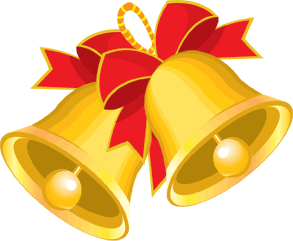 ПРОГРАММА проведения праздничного мероприятия «Здравствуй, школа!»«Здравствуй, школа!»3 июня, 2018г.10.00ч.МАОУ Лицей № 93 г.Тюмени(2корпус)пр.Геологоразведчиков, 14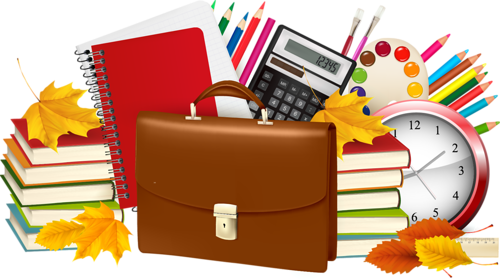 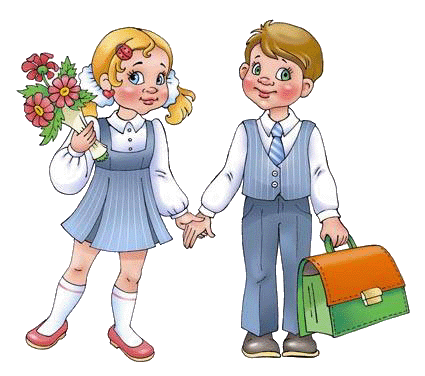 10:00-10:25	Концертная программа «Мы ходили в детский сад – теперь школе каждый рад»10.25-10.40 Игровая анимация «Морское путешествие»10.40-10.55 Мастер-класс «Нетрадиционные техники рисования»10.40-10.55 Викторина «Мультиплямцы в школе»10.55-11.05 «Физкультпривет!!»11.05-11.15 Чаепитие «Вкусняшка» 